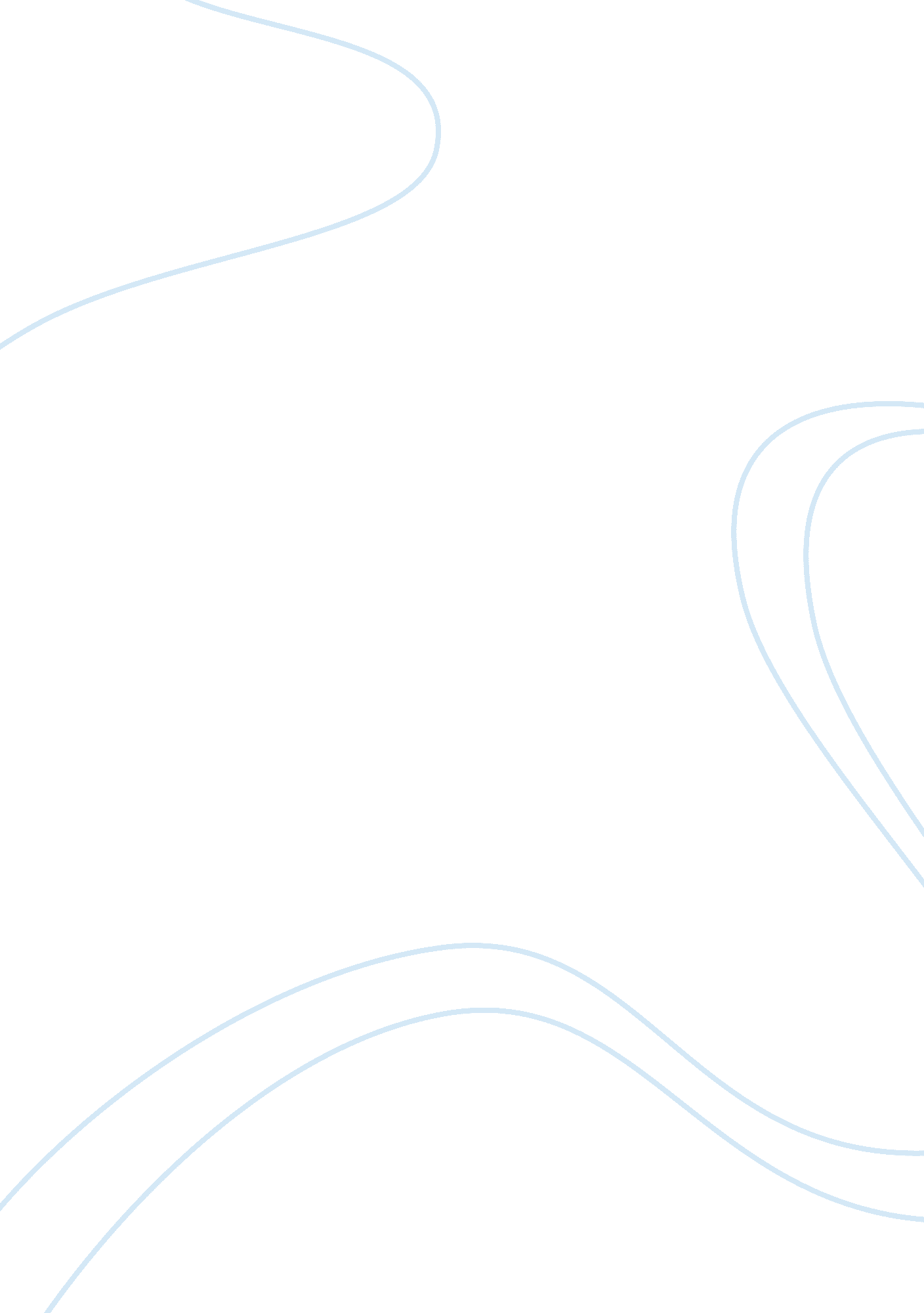 Reflection paper on jainismReligion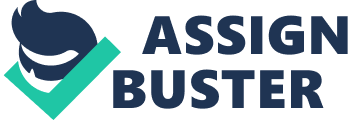 Jainism Jainism is a religion that highly appreciates coexistence of humanity, animals, plants, and even microorganism. Jainism’s core value is non-violence and fair treatment to all the living creatures. A houseless man is someone who believes in the values and doctrines of Jainism. Jainism discourages acts that may interfere with the peace and lives of living organism such as animals and plants. Jainism requires that human being should endeavor to use his wisdom in promoting the culture of peaceful coexistence with other creatures. A man in his sound mind should not destroy his environment and cause infliction to other living organisms. 
Water bodies contain several living organisms that live in it such as aquatic plants and animals ranging from whales, octopus to small worms that live in water. Human being should therefore, ensure that any creature living in water enjoy the right of living. Either human being may directly or indirectly influence others pollute the water bodies thus causing a great harm to the water habitat. Water pollution, which is a human activity, interferes greatly with both humanity and other creatures living both outside and inside water. A man who pollutes water exposes the users in a great danger, and he is said to be sinful, and lacks perfect wisdom by denying others happiness and right to live. Human being should avoid water pollution at all cost and even strain water before use to avoid swallowing of tiny organisms while drinking. 
Houseless man therefore ensures no living being is hurt and respects all creatures regardless of their biological size. Houseless men know how to control themselves and are self-disciplined. 